Instructions relatives au certificat d'évaluation des risques COVID-19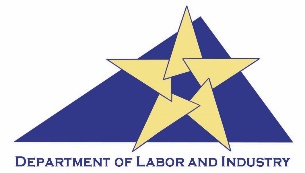 §16VAC25-220, Norme temporaire d'urgence pour la prévention des maladies infectieuses COVID-19 Sensibilisation, éducation et formation du VOSHCe document traite des risques COVID-19 auxquels les employés peuvent être exposés.  Il servira de document de certification de l'évaluation des risques requis pour satisfaire aux exigences de la norme 16VAC-25-220.  Selon la hiérarchie des contrôles, l'EPI est un dernier recours.  Il ne faut pas compter uniquement sur l'équipement de protection individuelle pour assurer la protection contre COVID-19, mais il faut l'utiliser en conjonction avec les contrôles techniques, les contrôles administratifs et les contrôles de procédure.Orientations générales L'évaluation des risques peut être effectuée pour une zone, une catégorie d'emploi ou pour un individu en sélectionnant et en remplissant la case appropriée. L'évaluateur désigné doit indiquer son nom, le département ou la division faisant l'objet de l'évaluation et la date.    Les évaluations complétées doivent être accessibles aux employés et aux inspecteurs et mises à jour si nécessaire. LES INSTRUCTIONS RELATIVES À L'ÉVALUATION DES DANGERS ÉTAPE 1 : INFORMER LES EMPLOYÉS CONCERNÉS DU PROCESSUS : Les employés concernés de chaque zone de travail évaluée doivent être impliqués dans le processus.  Discutez des raisons de l'enquête et des procédures utilisées pour l'évaluation.  Examinez les procédures de travail, les dangers potentiels et l'EPI actuellement utilisé. Étape 2 : Examinez les données : Les rapports sur les blessures ou les maladies professionnelles, les événements évités de justesse et les problèmes de sécurité signalés sont des sources de données qui peuvent fournir des informations utiles pour l'évaluation des dangers.  Étape 3 : Mener une enquête de suivi : L'objectif de l'enquête est d'identifier les sources de dangers pour les employés.  Observez les éléments suivants : l'aménagement du lieu de travail, l'emplacement des employés, les opérations de travail, les dangers et les lieux où des EPI sont actuellement utilisés, y compris le dispositif et la raison de son utilisation.  À l'aide du formulaire, vérifiez le type de danger(s) présent(s) dans chaque section (organisée par partie du corps). Étape 4 : Déterminer le niveau de risque du dangerUtilisez les définitions ci-dessous pour sélectionner le niveau de risque approprié.A. Risque d'exposition très élevé - Les tâches professionnelles sont celles qui, dans les lieux de travail, présentent un fort potentiel d'exposition des employés à des sources connues ou suspectées de COVID-19 au cours de procédures médicales, post mortem ou de laboratoire spécifiques. Exemples :i.	Procédures générant des aérosols (par exemple, intubation, procédures de déclenchement de la toux, bronchoscopies, certaines procédures et examens dentaires, ou prélèvement d'échantillons invasifs) sur un patient connu ou suspecté d'être atteint de COVID-19 ou sur une personne connue ou suspectée d'être atteinte de COVID-19ii.	Collecte ou manipulation d'échantillons provenant d'un patient connu ou suspecté d'être atteint de COVID-19 ou d'une personne connue ou suspectée d'être atteinte de COVID-19 (par exemple, manipulation de cultures provenant de patients connus ou suspectés d'être atteints de COVID-19) iii.	Pratiquer une autopsie, qui implique généralement des procédures génératrices d'aérosols, sur le corps d'une personne connue pour avoir, ou suspectée d'avoir, le COVID-19 au moment de sa mortB. Risque d'exposition élevé - Emplois qui présentent un potentiel élevé d'exposition à moins de six pieds de sources connues ou suspectées de COVID-19.Exemples :i. Personnel de prestation de soins de santé et de soutien (personnel hospitalier qui doit entrer dans les chambres des patients) exposé à des patients connus ou suspectés d'être exposés au COVID-19ii. Transport médical (opérateurs de véhicules ambulanciers) déplaçant des patients connus ou suspectés d'être atteints de COVID-19 dans des véhicules fermésiii. Travailleurs de la morgue exposés à des patients connus ou suspectés d'être des COVID-19C. Risque d'exposition moyen - Emplois qui exigent un contact professionnel plus que minimal à moins d'un mètre cinquante avec d'autres employés, d'autres personnes ou le grand public qui peuvent être infectés par le CoV-2 du SRAS, mais qui ne sont pas connus ou soupçonnés d'être infectés par le virus du CoV-2 du SRAS. Exemples :i. Écolesii. Environnements de travail à forte densité de population (par exemple, volaille, viande, autres transformations alimentaires, fabrication, etc.)iii. Environnements de vente au détail à forte densité de clientèle (épiceries, restaurants, bars, etc.)iv. Lieux de rassemblement de masse (par exemple, sports, divertissements, films, théâtres, etc.)D. Risque d'exposition plus faible - Emplois qui ne nécessitent pas de contact à moins d'un mètre cinquante avec des personnes dont on sait ou dont on soupçonne qu'elles sont ou pourraient être infectées par le CoV-2 du SRAS.  Les employés de cette catégorie ont un contact professionnel minimal avec d'autres employés, d'autres personnes ou le grand public, par exemple dans un immeuble de bureaux ; ou sont capables d'obtenir un contact professionnel minimal grâce à la mise en œuvre de contrôles techniques, administratifs et de pratiques de travail. Exemples :i. Travailleurs à distance (c'est-à-dire ceux qui travaillent à domicile pendant la pandémie)ii. Les employés de bureau qui n'ont pas de contact à moins d'un mètre avec leurs collègues, les clients ou le publiciii. Les travailleurs des usines et des installations industrielles qui n'ont pas un espace intérieur d'un mètre avec leurs collègues, les clients ou le publicÉtape 5 : Déterminer les contrôles pour se protéger contre COVID-19 : Après avoir envisagé et/ou planifié les contrôles techniques et administratifs, sélectionnez l'EPI qui offre au moins le niveau minimum de protection requis pour protéger les employés contre les dangers.  À l'aide du formulaire, notez les contrôles appropriés dans les cases.  Étape 6 : Rendre le document accessible :   Une fois rempli, signé et daté, conservez le formulaire soit sous forme électronique, soit sur papier, dans un endroit facilement accessible aux employés et aux inspecteurs. Étape 7 : Réévaluer le lieu de travail si nécessaire en identifiant et en évaluant : 1.	Les nouveaux équipements et procédés2.	Dossiers d'accidents3.	Adéquation de l'EPI sélectionné précédemmentVoir l'évaluation des risques ci-jointeÉVALUATION DES DANGERS DU COVID-19Évaluateur: 	Département/Division :	Date: Évaluateur: 	Département/Division :	Date: Évaluateur: 	Département/Division :	Date: Tâche/employé/catégorie d'emploiTâche/employé/catégorie d'emploiTâche/employé/catégorie d'emploiTâche/employé/catégorie d'emploiCochez la case appropriée pour chaque danger :Description du (des) danger(s) :Ingénierie/Contrôles administratifsEPITrès élevéélevéMoyenfaibleTâche/employé/catégorie d'emploiTâche/employé/catégorie d'emploiTâche/employé/catégorie d'emploiTâche/employé/catégorie d'emploiCochez la case appropriée pour chaque danger :Description du (des) danger(s) :Ingénierie/Contrôles administratifsEPITrès élevéélevéMoyenfaibleTâche/employé/catégorie d'emploiTâche/employé/catégorie d'emploiTâche/employé/catégorie d'emploiTâche/employé/catégorie d'emploiCochez la case appropriée pour chaque danger :Description du (des) danger(s) :Ingénierie/Contrôles administratifsEPITrès élevéélevéMoyenfaibleTâche/employé/catégorie d'emploiTâche/employé/catégorie d'emploiTâche/employé/catégorie d'emploiTâche/employé/catégorie d'emploiCochez la case appropriée pour chaque danger :Description du (des) danger(s) :Ingénierie/Contrôles administratifsEPITrès élevéélevéMoyenfaibleTâche/employé/catégorie d'emploiTâche/employé/catégorie d'emploiTâche/employé/catégorie d'emploiTâche/employé/catégorie d'emploiCochez la case appropriée pour chaque danger :Description du (des) danger(s) :Ingénierie/Contrôles administratifsEPITrès élevéélevéMoyenfaibleTâche/employé/catégorie d'emploiTâche/employé/catégorie d'emploiTâche/employé/catégorie d'emploiTâche/employé/catégorie d'emploiCochez la case appropriée pour chaque danger :Description du (des) danger(s) :Ingénierie/Contrôles administratifsEPITrès élevéélevéMoyenfaibleTâche/employé/catégorie d'emploiTâche/employé/catégorie d'emploiTâche/employé/catégorie d'emploiTâche/employé/catégorie d'emploiCochez la case appropriée pour chaque danger :Description du (des) danger(s) :Ingénierie/Contrôles administratifsEPITrès élevéélevéMoyenfaibleJe certifie que l'évaluation des risques ci-dessus a été effectuée au mieux de mes connaissances et de mes capacités, sur la base des risques présents à cette date. ______________________________________ (signature)Je certifie que l'évaluation des risques ci-dessus a été effectuée au mieux de mes connaissances et de mes capacités, sur la base des risques présents à cette date. ______________________________________ (signature)Je certifie que l'évaluation des risques ci-dessus a été effectuée au mieux de mes connaissances et de mes capacités, sur la base des risques présents à cette date. ______________________________________ (signature)Je certifie que l'évaluation des risques ci-dessus a été effectuée au mieux de mes connaissances et de mes capacités, sur la base des risques présents à cette date. ______________________________________ (signature)